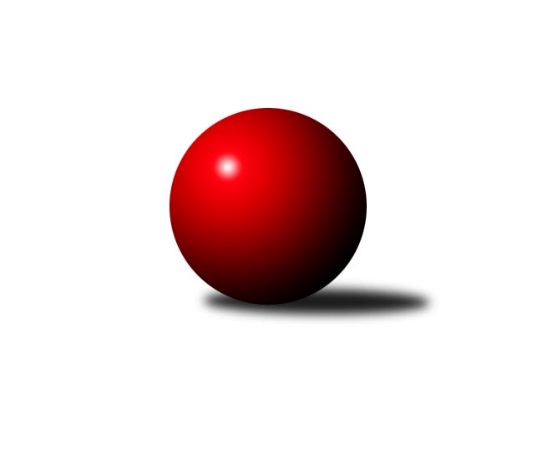 Č.3Ročník 2019/2020	25.5.2024 Krajská soutěž 1.třídy KV 2019/2020Statistika 3. kolaTabulka družstev:		družstvo	záp	výh	rem	proh	skore	sety	průměr	body	plné	dorážka	chyby	1.	Kuželky Aš D	3	3	0	0	30 : 6 	(18.0 : 6.0)	1597	6	1133	464	36.3	2.	Jáchymov C	2	2	0	0	20 : 4 	(9.0 : 1.0)	1595	4	1123	472	36.5	3.	Kuželky Aš E	3	2	0	1	24 : 12 	(14.0 : 10.0)	1582	4	1152	429	51	4.	So.Útvina B	3	2	0	1	22 : 14 	(11.0 : 7.0)	1550	4	1099	451	38.3	5.	SKK K.Vary D	2	1	1	0	16 : 8 	(10.5 : 5.5)	1574	3	1114	460	48	6.	TJ Lomnice E	2	1	0	1	14 : 10 	(7.0 : 3.0)	1499	2	1053	447	44	7.	TJ Lomnice F	3	1	0	2	14 : 22 	(8.0 : 14.0)	1550	2	1086	464	50	8.	Loko Cheb D	3	1	0	2	14 : 22 	(8.5 : 15.5)	1437	2	1037	400	54	9.	Kuželky Ji.Hazlov C	3	1	0	2	12 : 24 	(7.5 : 16.5)	1411	2	1042	369	64.7	10.	SKK K.Vary C	3	0	1	2	10 : 26 	(5.5 : 10.5)	1503	1	1074	429	42	11.	Kuželky Aš F	3	0	0	3	4 : 32 	(7.0 : 17.0)	1386	0	1005	382	65.3Tabulka doma:		družstvo	záp	výh	rem	proh	skore	sety	průměr	body	maximum	minimum	1.	Kuželky Aš D	2	2	0	0	20 : 4 	(11.0 : 5.0)	1590	4	1591	1588	2.	So.Útvina B	2	2	0	0	20 : 4 	(8.0 : 2.0)	1549	4	1552	1545	3.	Kuželky Aš E	1	1	0	0	10 : 2 	(5.0 : 3.0)	1605	2	1605	1605	4.	TJ Lomnice E	2	1	0	1	14 : 10 	(7.0 : 3.0)	1499	2	1525	1473	5.	SKK K.Vary D	1	0	1	0	6 : 6 	(5.0 : 3.0)	1650	1	1650	1650	6.	Jáchymov C	0	0	0	0	0 : 0 	(0.0 : 0.0)	0	0	0	0	7.	SKK K.Vary C	1	0	0	1	2 : 10 	(2.5 : 3.5)	1632	0	1632	1632	8.	Loko Cheb D	1	0	0	1	2 : 10 	(1.0 : 7.0)	1437	0	1437	1437	9.	Kuželky Aš F	1	0	0	1	2 : 10 	(3.0 : 5.0)	1322	0	1322	1322	10.	TJ Lomnice F	2	0	0	2	4 : 20 	(4.5 : 11.5)	1460	0	1505	1414	11.	Kuželky Ji.Hazlov C	2	0	0	2	2 : 22 	(2.5 : 13.5)	1422	0	1450	1393Tabulka venku:		družstvo	záp	výh	rem	proh	skore	sety	průměr	body	maximum	minimum	1.	Jáchymov C	2	2	0	0	20 : 4 	(9.0 : 1.0)	1595	4	1648	1542	2.	TJ Lomnice F	1	1	0	0	10 : 2 	(3.5 : 2.5)	1640	2	1640	1640	3.	Kuželky Aš D	1	1	0	0	10 : 2 	(7.0 : 1.0)	1605	2	1605	1605	4.	SKK K.Vary D	1	1	0	0	10 : 2 	(5.5 : 2.5)	1497	2	1497	1497	5.	Kuželky Ji.Hazlov C	1	1	0	0	10 : 2 	(5.0 : 3.0)	1400	2	1400	1400	6.	Kuželky Aš E	2	1	0	1	14 : 10 	(9.0 : 7.0)	1577	2	1585	1568	7.	Loko Cheb D	2	1	0	1	12 : 12 	(7.5 : 8.5)	1438	2	1452	1423	8.	SKK K.Vary C	2	0	1	1	8 : 16 	(3.0 : 7.0)	1513	1	1671	1355	9.	TJ Lomnice E	0	0	0	0	0 : 0 	(0.0 : 0.0)	0	0	0	0	10.	So.Útvina B	1	0	0	1	2 : 10 	(3.0 : 5.0)	1551	0	1551	1551	11.	Kuželky Aš F	2	0	0	2	2 : 22 	(4.0 : 12.0)	1414	0	1433	1395Tabulka podzimní části:		družstvo	záp	výh	rem	proh	skore	sety	průměr	body	doma	venku	1.	Kuželky Aš D	3	3	0	0	30 : 6 	(18.0 : 6.0)	1597	6 	2 	0 	0 	1 	0 	0	2.	Jáchymov C	2	2	0	0	20 : 4 	(9.0 : 1.0)	1595	4 	0 	0 	0 	2 	0 	0	3.	Kuželky Aš E	3	2	0	1	24 : 12 	(14.0 : 10.0)	1582	4 	1 	0 	0 	1 	0 	1	4.	So.Útvina B	3	2	0	1	22 : 14 	(11.0 : 7.0)	1550	4 	2 	0 	0 	0 	0 	1	5.	SKK K.Vary D	2	1	1	0	16 : 8 	(10.5 : 5.5)	1574	3 	0 	1 	0 	1 	0 	0	6.	TJ Lomnice E	2	1	0	1	14 : 10 	(7.0 : 3.0)	1499	2 	1 	0 	1 	0 	0 	0	7.	TJ Lomnice F	3	1	0	2	14 : 22 	(8.0 : 14.0)	1550	2 	0 	0 	2 	1 	0 	0	8.	Loko Cheb D	3	1	0	2	14 : 22 	(8.5 : 15.5)	1437	2 	0 	0 	1 	1 	0 	1	9.	Kuželky Ji.Hazlov C	3	1	0	2	12 : 24 	(7.5 : 16.5)	1411	2 	0 	0 	2 	1 	0 	0	10.	SKK K.Vary C	3	0	1	2	10 : 26 	(5.5 : 10.5)	1503	1 	0 	0 	1 	0 	1 	1	11.	Kuželky Aš F	3	0	0	3	4 : 32 	(7.0 : 17.0)	1386	0 	0 	0 	1 	0 	0 	2Tabulka jarní části:		družstvo	záp	výh	rem	proh	skore	sety	průměr	body	doma	venku	1.	Kuželky Aš F	0	0	0	0	0 : 0 	(0.0 : 0.0)	0	0 	0 	0 	0 	0 	0 	0 	2.	SKK K.Vary D	0	0	0	0	0 : 0 	(0.0 : 0.0)	0	0 	0 	0 	0 	0 	0 	0 	3.	Kuželky Ji.Hazlov C	0	0	0	0	0 : 0 	(0.0 : 0.0)	0	0 	0 	0 	0 	0 	0 	0 	4.	Kuželky Aš E	0	0	0	0	0 : 0 	(0.0 : 0.0)	0	0 	0 	0 	0 	0 	0 	0 	5.	Jáchymov C	0	0	0	0	0 : 0 	(0.0 : 0.0)	0	0 	0 	0 	0 	0 	0 	0 	6.	So.Útvina B	0	0	0	0	0 : 0 	(0.0 : 0.0)	0	0 	0 	0 	0 	0 	0 	0 	7.	TJ Lomnice F	0	0	0	0	0 : 0 	(0.0 : 0.0)	0	0 	0 	0 	0 	0 	0 	0 	8.	Kuželky Aš D	0	0	0	0	0 : 0 	(0.0 : 0.0)	0	0 	0 	0 	0 	0 	0 	0 	9.	TJ Lomnice E	0	0	0	0	0 : 0 	(0.0 : 0.0)	0	0 	0 	0 	0 	0 	0 	0 	10.	Loko Cheb D	0	0	0	0	0 : 0 	(0.0 : 0.0)	0	0 	0 	0 	0 	0 	0 	0 	11.	SKK K.Vary C	0	0	0	0	0 : 0 	(0.0 : 0.0)	0	0 	0 	0 	0 	0 	0 	0 Zisk bodů pro družstvo:		jméno hráče	družstvo	body	zápasy	v %	dílčí body	sety	v %	1.	František Mazák st.	Kuželky Aš E 	6	/	3	(100%)		/		(%)	2.	Luděk Pánek 	So.Útvina B 	6	/	3	(100%)		/		(%)	3.	Ivona Mašková 	Kuželky Aš D 	4	/	2	(100%)		/		(%)	4.	Milada Viewegová 	Kuželky Aš D 	4	/	2	(100%)		/		(%)	5.	František Mazák ml.	Kuželky Aš E 	4	/	2	(100%)		/		(%)	6.	Miroslav Špaček 	SKK K.Vary D 	4	/	2	(100%)		/		(%)	7.	Vít Červenka 	So.Útvina B 	4	/	2	(100%)		/		(%)	8.	Irena Balcarová 	SKK K.Vary D 	4	/	2	(100%)		/		(%)	9.	Marie Hertelová 	Kuželky Aš D 	4	/	2	(100%)		/		(%)	10.	Miroslav Vlček 	Jáchymov C 	4	/	2	(100%)		/		(%)	11.	Iva Knesplová Koubková 	TJ Lomnice E 	4	/	2	(100%)		/		(%)	12.	Hana Makarová 	Jáchymov C 	4	/	2	(100%)		/		(%)	13.	Jiří Bláha 	Kuželky Aš F 	4	/	3	(67%)		/		(%)	14.	Ivan Rambousek 	Loko Cheb D  	4	/	3	(67%)		/		(%)	15.	Ladislav Litvák 	TJ Lomnice F 	4	/	3	(67%)		/		(%)	16.	Milan Fanta 	Kuželky Ji.Hazlov C 	2	/	1	(100%)		/		(%)	17.	Anna Mistríková 	Kuželky Aš E 	2	/	1	(100%)		/		(%)	18.	Josef Koňarik 	TJ Lomnice F 	2	/	1	(100%)		/		(%)	19.	Josef Chrastil 	Loko Cheb D  	2	/	1	(100%)		/		(%)	20.	Petra Prouzová 	TJ Lomnice E 	2	/	1	(100%)		/		(%)	21.	Silva Trousilová 	TJ Lomnice E 	2	/	1	(100%)		/		(%)	22.	Anna Davídková 	Kuželky Aš D 	2	/	1	(100%)		/		(%)	23.	Daniel Hussar 	Loko Cheb D  	2	/	1	(100%)		/		(%)	24.	Filip Maňák 	TJ Lomnice E 	2	/	1	(100%)		/		(%)	25.	Vladimír Čermák 	SKK K.Vary D 	2	/	1	(100%)		/		(%)	26.	Miroslava Utikalová 	Kuželky Ji.Hazlov C 	2	/	1	(100%)		/		(%)	27.	Václav Střeska 	Kuželky Aš E 	2	/	1	(100%)		/		(%)	28.	Sabina Heroldová 	Jáchymov C 	2	/	2	(50%)		/		(%)	29.	Jiří Kubínek 	So.Útvina B 	2	/	2	(50%)		/		(%)	30.	Martin Bezouška 	Jáchymov C 	2	/	2	(50%)		/		(%)	31.	František Mazák nejml.	Kuželky Aš E 	2	/	2	(50%)		/		(%)	32.	Libor Kupka 	SKK K.Vary C 	2	/	2	(50%)		/		(%)	33.	Jiří Mitáček st.	SKK K.Vary D 	2	/	2	(50%)		/		(%)	34.	Petra Bránická 	Kuželky Aš D 	2	/	2	(50%)		/		(%)	35.	Jaroslav Palán 	So.Útvina B 	2	/	2	(50%)		/		(%)	36.	František Burian 	TJ Lomnice F 	2	/	2	(50%)		/		(%)	37.	Vlasta Peková 	Kuželky Ji.Hazlov C 	2	/	2	(50%)		/		(%)	38.	Rudolf Schimmer 	TJ Lomnice F 	2	/	2	(50%)		/		(%)	39.	Václav Buďka 	Kuželky Aš D 	2	/	3	(33%)		/		(%)	40.	Jan Bartoš 	Kuželky Ji.Hazlov C 	2	/	3	(33%)		/		(%)	41.	Michal Hric 	Loko Cheb D  	2	/	3	(33%)		/		(%)	42.	Blanka Martínková 	SKK K.Vary C 	2	/	3	(33%)		/		(%)	43.	Jan Doskočil 	Kuželky Aš F 	0	/	1	(0%)		/		(%)	44.	Jitka Červenková 	So.Útvina B 	0	/	1	(0%)		/		(%)	45.	Jana Kožíšková 	TJ Lomnice E 	0	/	1	(0%)		/		(%)	46.	Luboš Kožíšek 	TJ Lomnice E 	0	/	1	(0%)		/		(%)	47.	Pavel Pazdera 	SKK K.Vary C 	0	/	1	(0%)		/		(%)	48.	Josef Vančo 	SKK K.Vary D 	0	/	1	(0%)		/		(%)	49.	Tereza Burianová 	TJ Lomnice F 	0	/	1	(0%)		/		(%)	50.	Hana Hiřmanová 	Loko Cheb D  	0	/	1	(0%)		/		(%)	51.	Petra Svobodová 	Loko Cheb D  	0	/	1	(0%)		/		(%)	52.	Veronika Fantová 	Kuželky Ji.Hazlov C 	0	/	1	(0%)		/		(%)	53.	Lucie Kožíšková 	TJ Lomnice E 	0	/	1	(0%)		/		(%)	54.	Blanka Pešková 	SKK K.Vary C 	0	/	2	(0%)		/		(%)	55.	Ivana Grünerová 	Kuželky Aš F 	0	/	2	(0%)		/		(%)	56.	Radovan Duhai 	Kuželky Aš E 	0	/	2	(0%)		/		(%)	57.	Miloš Peka 	Kuželky Ji.Hazlov C 	0	/	2	(0%)		/		(%)	58.	Jiří Gabriško 	SKK K.Vary C 	0	/	2	(0%)		/		(%)	59.	Jan Adam 	Loko Cheb D  	0	/	2	(0%)		/		(%)	60.	Karel Pejšek 	So.Útvina B 	0	/	2	(0%)		/		(%)	61.	Ludmila Harazinová 	Kuželky Ji.Hazlov C 	0	/	2	(0%)		/		(%)	62.	František Krátký 	TJ Lomnice F 	0	/	3	(0%)		/		(%)	63.	Františka Pokorná 	Kuželky Aš F 	0	/	3	(0%)		/		(%)	64.	Libor Grüner 	Kuželky Aš F 	0	/	3	(0%)		/		(%)Průměry na kuželnách:		kuželna	průměr	plné	dorážka	chyby	výkon na hráče	1.	Karlovy Vary, 1-4	1648	1161	487	39.0	(412.1)	2.	Lokomotiva Cheb, 1-2	1521	1085	436	42.5	(380.3)	3.	Kuželky Aš, 1-4	1509	1084	425	51.1	(377.3)	4.	Lomnice, 1-4	1489	1069	420	52.8	(372.5)	5.	Hazlov, 1-4	1485	1073	412	56.0	(371.4)	6.	Sokol Útvina, 1-2	1468	1047	421	41.5	(367.2)	7.	- volno -, 1-4	0	0	0	0.0	(0.0)Nejlepší výkony na kuželnách:Karlovy Vary, 1-4SKK K.Vary C	1671	3. kolo	Libor Kupka 	SKK K.Vary C	459	3. koloSKK K.Vary D	1650	3. kolo	Miroslav Špaček 	SKK K.Vary D	449	3. koloTJ Lomnice F	1640	2. kolo	Rudolf Schimmer 	TJ Lomnice F	431	2. koloSKK K.Vary C	1632	2. kolo	Jiří Gabriško 	SKK K.Vary C	422	2. kolo		. kolo	František Burian 	TJ Lomnice F	416	2. kolo		. kolo	Blanka Pešková 	SKK K.Vary C	415	2. kolo		. kolo	Pavel Pazdera 	SKK K.Vary C	413	3. kolo		. kolo	Irena Balcarová 	SKK K.Vary D	409	3. kolo		. kolo	Ladislav Litvák 	TJ Lomnice F	409	2. kolo		. kolo	Blanka Martínková 	SKK K.Vary C	401	3. koloLokomotiva Cheb, 1-2Kuželky Aš D	1605	2. kolo	Ivan Rambousek 	Loko Cheb D 	424	2. koloLoko Cheb D 	1437	2. kolo	Václav Buďka 	Kuželky Aš D	416	2. kolo		. kolo	Ivona Mašková 	Kuželky Aš D	406	2. kolo		. kolo	Milada Viewegová 	Kuželky Aš D	397	2. kolo		. kolo	Anna Davídková 	Kuželky Aš D	386	2. kolo		. kolo	Petra Svobodová 	Loko Cheb D 	365	2. kolo		. kolo	Michal Hric 	Loko Cheb D 	361	2. kolo		. kolo	Hana Hiřmanová 	Loko Cheb D 	287	2. koloKuželky Aš, 1-4Kuželky Aš E	1605	2. kolo	František Mazák ml.	Kuželky Aš E	428	1. koloKuželky Aš D	1591	3. kolo	Petra Bránická 	Kuželky Aš D	422	3. koloKuželky Aš D	1588	1. kolo	František Mazák st.	Kuželky Aš E	419	1. koloKuželky Aš E	1585	1. kolo	Václav Buďka 	Kuželky Aš D	417	3. koloSo.Útvina B	1551	2. kolo	František Mazák nejml.	Kuželky Aš E	415	2. koloKuželky Aš F	1433	3. kolo	Václav Buďka 	Kuželky Aš D	408	1. koloKuželky Ji.Hazlov C	1400	2. kolo	Marie Hertelová 	Kuželky Aš D	406	1. koloKuželky Aš F	1322	2. kolo	Václav Střeska 	Kuželky Aš E	406	2. kolo		. kolo	František Mazák st.	Kuželky Aš E	406	2. kolo		. kolo	Jaroslav Palán 	So.Útvina B	403	2. koloLomnice, 1-4Kuželky Aš E	1568	3. kolo	Jiří Bláha 	Kuželky Aš F	452	1. koloJáchymov C	1542	2. kolo	Miroslav Vlček 	Jáchymov C	423	2. koloTJ Lomnice E	1525	2. kolo	Ladislav Litvák 	TJ Lomnice F	400	3. koloTJ Lomnice F	1505	3. kolo	Miroslav Špaček 	SKK K.Vary D	399	1. koloSKK K.Vary D	1497	1. kolo	Anna Mistríková 	Kuželky Aš E	398	3. koloTJ Lomnice E	1473	1. kolo	František Mazák nejml.	Kuželky Aš E	397	3. koloTJ Lomnice F	1414	1. kolo	Irena Balcarová 	SKK K.Vary D	396	1. koloKuželky Aš F	1395	1. kolo	Hana Makarová 	Jáchymov C	393	2. kolo		. kolo	Petra Prouzová 	TJ Lomnice E	392	1. kolo		. kolo	František Burian 	TJ Lomnice F	390	3. koloHazlov, 1-4Jáchymov C	1648	3. kolo	Martin Bezouška 	Jáchymov C	417	3. koloLoko Cheb D 	1452	1. kolo	Miroslav Vlček 	Jáchymov C	414	3. koloKuželky Ji.Hazlov C	1450	3. kolo	Hana Makarová 	Jáchymov C	411	3. koloKuželky Ji.Hazlov C	1393	1. kolo	Sabina Heroldová 	Jáchymov C	406	3. kolo		. kolo	Michal Hric 	Loko Cheb D 	405	1. kolo		. kolo	Daniel Hussar 	Loko Cheb D 	393	1. kolo		. kolo	Jan Bartoš 	Kuželky Ji.Hazlov C	380	1. kolo		. kolo	Milan Fanta 	Kuželky Ji.Hazlov C	377	1. kolo		. kolo	Vlasta Peková 	Kuželky Ji.Hazlov C	370	3. kolo		. kolo	Jan Bartoš 	Kuželky Ji.Hazlov C	365	3. koloSokol Útvina, 1-2So.Útvina B	1552	3. kolo	Vít Červenka 	So.Útvina B	411	1. koloSo.Útvina B	1545	1. kolo	Jaroslav Palán 	So.Útvina B	406	1. koloLoko Cheb D 	1423	3. kolo	Luděk Pánek 	So.Útvina B	404	1. koloSKK K.Vary C	1355	1. kolo	Vít Červenka 	So.Útvina B	401	3. kolo		. kolo	Josef Chrastil 	Loko Cheb D 	399	3. kolo		. kolo	Luděk Pánek 	So.Útvina B	393	3. kolo		. kolo	Jiří Kubínek 	So.Útvina B	386	3. kolo		. kolo	Pavel Pazdera 	SKK K.Vary C	380	1. kolo		. kolo	Michal Hric 	Loko Cheb D 	375	3. kolo		. kolo	Karel Pejšek 	So.Útvina B	372	3. kolo- volno -, 1-4Četnost výsledků:	8.0 : 4.0	1x	6.0 : 6.0	1x	4.0 : 8.0	1x	2.0 : 10.0	6x	12.0 : 0.0	1x	10.0 : 2.0	4x	0.0 : 12.0	1x